T.C.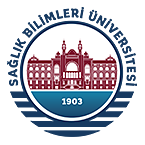 SAĞLIK BİLİMLERİ ÜNİVERSİTESİ              HAMİDİYE DENEY HAYVANLARI ÜRETİM ve ARAŞTIRMA LABORATUVARIDENEY HAYVANI İSTEK FORMUAraştırmanı Adı : 
    Proje Türü      Tez çalışması          Bireysel AraştırmaProje Desteği      SBÜ BAP                 TÜBİTAK                    Diğer ………………                                             Adı Soyadı	            Anabilim Dalı	              Telefon Araştırma Yürütücüsü :   Diğer Araştırmacılar:                                                                      Deney Hayvanının ÖzellikleriDeney Hayvanının ÖzellikleriDeney Hayvanının Özellikleri Tür	:  Yaş	 :   Cinsiyet : Erkek (   )  Dişi (   ) Irk	:  Ağırlık :   Sayı	:          adetDeneyin Başlama Tarihi  : …./…./20… Deneyin Bitiş Tarihi  : …./…../20…ÜcretlendirmeÜcretlendirmeÜcretlendirmeDeney Hayvanı	      (   ) adetÜcret           ..........TLDeney Hayvanı Bakımı	      (   ) adetÜcret           ..........TLİstekte Bulunan…/…./20…Onaylayan…./…./20…